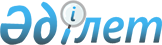 Талғар ауданының 2021-2023 жылдарға арналған бюджеті туралы" Талғар аудандық мәслихатының 2020 жылғы 28 желтоқсандағы № 69-281 шешіміне өзгерістер енгізу туралыАлматы облысы Талғар аудандық мәслихатының 2021 жылғы 17 қарашадағы № 14-47 шешімі. Қазақстан Республикасының Әділет министрлігінде 2021 жылы 25 қарашада № 25406 болып тіркелді
      ШЕШТІ:
      1. Талғар аудандық мәслихатының "Талғар ауданының 2021-2023 жылдарға арналған бюджеті туралы" 2020 жылғы 28 желтоқсандағы № 69-281 (Нормативтік құқықтық актілерді мемлекеттік тіркеу тізілімінде № 5864 тіркелген) шешіміне келесі өзгерістер енгізілсін:
      көрсетілген шешімнің 1-тармағы жаңа редакцияда баяндалсын:
      "1. 2021-2023 жылдарға арналған аудандық бюджет тиісінше осы шешімнің 1, 2 және 3-қосымшаларына сәйкес, оның ішінде 2021 жылға келесі көлемдерде бекітілсін:
      1) кірістер – 16 555 781 мың теңге, оның ішінде:
      салықтық түсімдер – 3 957 615 мың теңге;
      салықтық емес түсімдер – 24 255 мың теңге;
      негізгі капиталды сатудан түсетін түсімдер – 1 796 812 мың теңге;
      трансферттер түсімі – 10 773 099 мың теңге;
      2) шығындар – 16 796 806 мың теңге;
      3) таза бюджеттік кредиттеу – 40 241 мың теңге, оның ішінде:
      бюджеттік кредиттер – 80 008 мың теңге;
      бюджеттік кредиттерді өтеу – 39 767 мың теңге;
      4) қаржы активтерімен операциялар бойынша сальдо – 0 теңге, оның ішінде:
      қаржы активтерін сатып алу – 0 теңге;
      мемлекеттің қаржы активтерін сатудан түсетін түсімдер – 0 теңге;
      5) бюджет тапшылығы (профициті) – - 281 266 мың теңге;
      6) бюджет тапшылығын қаржыландыру (профицитін пайдалану) – 281 266 мың теңге, оның ішінде:
      қарыздар түсімі – 830 008 мың теңге;
      қарыздарды өтеу – 1 251 313 мың теңге;
      бюджет қаражатының пайдаланылатын қалдықтары – 702 571 мың теңге.".
      2. Көрсетілген шешімнің 1-қосымшасы осы шешімнің қосымшасына сәйкес жаңа редакцияда баяндалсын.
      3. Осы шешім 2021 жылдың 1 қаңтарынан бастап қолданысқа енгізіледі. 2021 жылға арналған аудандық бюджет
					© 2012. Қазақстан Республикасы Әділет министрлігінің «Қазақстан Республикасының Заңнама және құқықтық ақпарат институты» ШЖҚ РМК
				
      Талғар аудандық мәслихатының хатшысы

М. Алибеков
Талғар аудандық мәслихатының 2021 жылғы 17 қарашадағы № 14-47 шешіміне қосымшаТалғар аудандық мәслихатының 2020 жылғы 28 желтоқсандағы № 69-281 шешіміне 1- қосымша
Санаты
Санаты
Санаты
Санаты
Сомасы (мың теңге)
 Сыныбы
 Сыныбы
 Сыныбы
Сомасы (мың теңге)
Ішкі сыныбы
Ішкі сыныбы
Сомасы (мың теңге)
Атауы
Сомасы (мың теңге)
1. Кiрiстер
16 555 781
1
Салықтық түсімдер
3 957 615
01
Табыс салығы
1 987 237
1
Корпоративтік табыс салығы
1 987 237
04
Меншiкке салынатын салықтар 
1 331 315
1
Мүлiкке салынатын салықтар
1 330 234
5
Бiрыңғай жер салығы
1 081
05
Тауарларға ,жұмыстарға және қызметтерге салынатын ішкі салықтар
578 663
2
Акциздер
307 200
3
Табиғи және басқа ресурстарды пайдаланғаны үшін түсетін түсімдер
11 977
4
Кәсiпкерлiк және кәсiби қызметтi жүргiзгені үшiн алынатын алымдар
259 276
5
Ойын бизнесіне салық
210
08
Заңдық маңызы бар әрекеттерді жасағаны және (немесе) оған уәкілеттігі бар мемлекеттік органдар немесе лауазымды адамдар құжаттар бергені үшін алынатын міндетті төлемдер
60 400
1
Мемлекеттiк баж
60 400
2
Салықтық емес түсiмдер
24 255
01
Мемлекет меншіктен түсетін кірістер
9 746
5
Мемлекет меншігіндегі мүлікті жалға беруден түсетін кірістер
9 692
7
Мемлекеттік бюджеттен берілген кредиттер бойынша сыйақылар
54
04
Мемлекеттік бюджеттен қаржыландырылатын, сондай-ақ Қазақстан Республикасының Ұлттық Банкінің бюджетінен (шығыстар сметасынан) ұсталатын және қаржыландырылатын мемлекеттік макемелер салатын айыппұлдар, өсімпұлдар, санкциялар, өндіріп алулар
3 000
1
Мұнай секторы ұйымдарынан түсетін түсімдерді қоспағанда, мемлекеттік бюджеттен қаржыландырылатын, сондай-ақ Қазақстан Республикасы Ұлттық Банкінің бюджетінен (шығыстар сметасынан) ұсталатын және қаржыландырылатын мемлекеттік мекемелер салатын айыппұлдар, өсімпұлдар, санкциялар, өндіріп алулар
3 000
05
Мемлекет меншігіндегі мүлікті жалға беруден түсетін кірістер
2 300
9
Аудандық маңызы бар қала, ауыл, кент, ауылдық округ әкімдерінің басқаруындағы мемлекеттік мүлікті жалға беруден түсетін кірістерді қоспағанда ауданның (облыстық маңызы бар қаланың) коммуналдық меншігіндегі тұрғын үй қорынан үйлердi жалға беруден түсетін кірістер
2 300
06
Басқа да салықтық емес түсімдер
9 209
1
Басқа да салықтық емес түсімдер
9 209
3
Негізгі капиталды сатудан түсетін түсімдер
1 796 812
01
Мемлекеттік мекемелерге бекітілген мемлекеттік мүлікті сату
1 236 522
1
Мемлекеттік мекемелерге бекітілген мемлекеттік мүлікті сату
1 236 522
03
Жерді және материалдық емес активтерді сату
560 290
1
Жерді сату
560 290
4
Трансферттердің түсімдері
10 773 099
01
Төмен тұрған мемлекеттiк басқару органдарынан трансферттер 
793 132
3
Аудандық маңызы бар қалалардың, ауылдардың, кенттердің, аулдық округтардың бюджеттерінен трансферттер
793 132
02
Мемлекеттік басқарудың жоғары тұрған органдарынан түсетін трансферттер
9 979 967
2
Облыстық бюджеттен түсетін трансферттер
9 979 967
6
Мемлекеттің қаржы активтерін сатудан түсетін түсімдер 
4000
01
Мемлекеттің қаржы активтерін сатудан түсетін түсімдер 
4000
1
Қаржы активтерін ел ішінде сатудан түсетін түсімдер 
4000
Функционалдық топ
Функционалдық топ
Функционалдық топ
Функционалдық топ
Функционалдық топ
Сомасы (мың теңге)
Кіші функция
Кіші функция
Кіші функция
Кіші функция
Сомасы (мың теңге)
Бюджеттік бағдарламалардың әкімшісі
Бюджеттік бағдарламалардың әкімшісі
Бюджеттік бағдарламалардың әкімшісі
Сомасы (мың теңге)
Бағдарлама
Бағдарлама
Сомасы (мың теңге)
Атауы
Сомасы (мың теңге)
2. Шығындар
16 796 806
01
Жалпы сипаттағы мемлекеттiк қызметтер 
3 613 253
1
Мемлекеттiк басқарудың жалпы функцияларын орындайтын өкiлдi, атқарушы және басқа органдар
471 568
112
Аудан (облыстық маңызы бар қала) мәслихатының аппараты
31 181
001
Аудан (облыстық маңызы бар қала) мәслихатының қызметін қамтамасыз ету жөніндегі қызметтер
30 750
003
Мемлекеттік органның күрделі шығыстары
431
122
Аудан (облыстық маңызы бар қала) әкімінің аппараты
440 387
001
Аудан (облыстық маңызы бар қала) әкімінің қызметін қамтамасыз ету жөніндегі қызметтер
199 660
003
Мемлекеттік органның күрделі шығыстары
19 575
113
Төменгі тұрған бюджеттерге берілетін нысаналы ағымдағы трансферттер
221 152
2
Қаржылық қызмет
2 847 015
452
Ауданның (облыстық маңызы бар қаланың) қаржы бөлімі
2 847 015
001
Ауданның (облыстық маңызы бар қаланың) бюджетін орындау және коммуналдық меншігін басқару саласындағы мемлекеттік саясатты іске асыру жөніндегі қызметтер
29 557
003
Салық салу мақсатында мүлікті бағалауды жүргізу
5 829
010
Жекешелендіру, коммуналдық меншікті басқару, жекешелендіруден кейінгі қызмет және осыған байланысты дауларды реттеу
629
028
Коммуналдық меншікке мүлікті сатып алу
2 811 000
5
Жоспарлау және статистикалық қызмет
34 990
453
Ауданның (облыстық маңызы бар қаланың) экономика және бюджеттік жоспарлау бөлімі
34 990
001
Экономикалық саясатты, мемлекеттік жоспарлау жүйесін қалыптастыру және дамыту саласындағы мемлекеттік саясатты іске асыру жөніндегі қызметтер
34 990
9
Жалпы сипаттағы өзге де мемлекеттiк қызметтер
259 680
467
Ауданның (облыстық маңызы бар қаланың) құрылыс бөлімі
259 680
040
Мемлекеттік органдардың объектілерін дамыту
259 680
02
Қорғаныс
207 778
1
Әскери мұқтаждар
18 329
122
Аудан (облыстық маңызы бар қала) әкімінің аппараты
18 329
005
Жалпыға бірдей әскери міндетті атқару шеңберіндегі іс-шаралар
18 329
2
Төтенше жағдайлар жөнiндегi жұмыстарды ұйымдастыру
189 449
122
Аудан (облыстық маңызы бар қала) әкімінің аппараты
189 449
006
Аудан (облыстық маңызы бар қала) ауқымындағы төтенше жағдайлардың алдын алу және жою
172 117
007
Аудандық (қалалық) ауқымдағы дала өрттерінің, сондай-ақ мемлекеттік өртке қарсы қызмет органдары құрылмаған елдi мекендерде өрттердің алдын алу және оларды сөндіру жөніндегі іс-шаралар
17 332
03
Қоғамдық тәртіп, қауіпсіздік, құқықтық, сот, қылмыстық-атқару қызметі
200 990
1
Құқық қорғау қызметi
116 882
467
Ауданның (облыстық маңызы бар қаланың) құрылыс бөлімі
116 882
066
Қоғамдық тәртіп пен қауіпсіздік объектілерін салу
116 882
9
Қоғамдық тәртіп және қауіпсіздік саласындағы басқа да қызметтер
84 108
485
Ауданның (облыстық маңызы бар қаланың) жолаушылар көлігі және автомобиль жолдары бөлімі
84 108
021
Елдi мекендерде жол қозғалысы қауiпсiздiгін қамтамасыз ету
84 108
06
Әлеуметтiк көмек және әлеуметтiк қамсыздандыру
2 899 824
1
Әлеуметтiк қамсыздандыру
1 263 178
451
Ауданның (облыстық маңызы бар қаланың) жұмыспен қамту және әлеуметтік бағдарламалар бөлімі
1 263 178
005
Мемлекеттік атаулы әлеуметтік көмек 
1 263 178
2
Әлеуметтiк көмек
1 531 199
451
Ауданның (облыстық маңызы бар қаланың) жұмыспен қамту және әлеуметтік бағдарламалар бөлімі
1 531 199
002
Жұмыспен қамту бағдарламасы
741 012
004
Ауылдық жерлерде тұратын денсаулық сақтау, білім беру, әлеуметтік қамтамасыз ету, мәдениет, спорт және ветеринар мамандарына отын сатып алуға Қазақстан Республикасының заңнамасына сәйкес әлеуметтік көмек көрсету
43 839
006
Тұрғын үйге көмек көрсету
0
007
Жергілікті өкілетті органдардың шешімі бойынша мұқтаж азаматтардың жекелеген топтарына әлеуметтік көмек
182 144
010
Үйден тәрбиеленіп оқытылатын мүгедек балаларды материалдық қамтамасыз ету
6 551
014
Мұқтаж азаматтарға үйде әлеуметтiк көмек көрсету
93 119
017
Оңалтудың жеке бағдарламасына сәйкес мұқтаж мүгедектердi мiндеттi гигиеналық құралдармен қамтамасыз ету, қозғалуға қиындығы бар бірінші топтағы мүгедектерге жеке көмекшінің және есту бойынша мүгедектерге қолмен көрсететiн тіл маманының қызметтерін ұсыну 
392 417
023
Жұмыспен қамту орталықтарының қызметін қамтамасыз ету
72 117
9
Әлеуметтiк көмек және әлеуметтiк қамтамасыз ету салаларындағы өзге де қызметтер
105 447
451
Ауданның (облыстық маңызы бар қаланың) жұмыспен қамту және әлеуметтік бағдарламалар бөлімі
75 197
001
Жергілікті деңгейде халық үшін әлеуметтік бағдарламаларды жұмыспен қамтуды қамтамасыз етуді іске асыру саласындағы мемлекеттік саясатты іске асыру жөніндегі қызметтер
42 833
011
Жәрдемақыларды және басқа да әлеуметтік төлемдерді есептеу, төлеу мен жеткізу бойынша қызметтерге ақы төлеу
7 257
021
Мемлекеттік органның күрделі шығыстары
400
050
Қазақстан Республикасында мүгедектердің құқықтарын қамтамасыз етуге және өмір сүру сапасын жақсарту
15 153
067
Ведомстволық бағыныстағы мемлекеттік мекемелерінің және ұйымдарының күрделі шығыстары
9 554
487
Ауданның (облыстық маңызы бар қаланың) тұрғын үй-коммуналдық шаруашылық және тұрғын үй инспекциясы бөлімі
30 250
094
Әлеуметтік көмек ретінде тұрғын үй сертификаттарын беру 
30 000
097
Сенім білдірілген агенттің тұрғын үй сертификаттарын беру бойынша (бюджеттік кредит түріндегі әлеуметтік қолдау) қызметтеріне ақы төлеу
250
07
Тұрғын үй-коммуналдық шаруашылық
4 877 123
1
Тұрғын үй шаруашылығы
3 048 894
463
Ауданның (облыстық маңызы бар қаланың) жер қатынастары бөлімі
1 261 208
016
Мемлекет мұқтажы үшін жер учаскелерін алу
1 261 208
467
Ауданның (облыстық маңызы бар қаланың) құрылыс бөлімі
1 430 274
003
Коммуналдық тұрғын үй қорының тұрғын үйін жобалау және (немесе) салу, реконструкциялау
823 982
004
Инженерлік-коммуникациялық инфрақұрылымды жобалау, дамыту және (немесе) жайластыру
606 292
487
Ауданның (облыстық маңызы бар қаланың) тұрғын үй-коммуналдық шаруашылық және тұрғын үй инспекциясы бөлімі
357 412
001
Тұрғын үй-коммуналдық шаруашылық және тұрғын үй қоры саласында жергілікті деңгейде мемлекеттік саясатты іске асыру бойынша қызметтер
19 374
003
Мемлекеттік органның күрделі шығыстары
0
005
Мемлекеттік тұрғын үй қорын сақтауды үйымдастыру
57 000
032
Ведомстволық бағыныстағы мемлекеттік мекемелерінің және ұйымдарының күрделі шығыстары
171 240
113
Төменгі тұрған бюджеттерге берілетін нысаналы ағымдағы трансферттер
109 798
2
Коммуналдық шаруашылық
856 508
487
Ауданның (облыстық маңызы бар қаланың) тұрғын үй-коммуналдық шаруашылық және тұрғын үй инспекциясы бөлімі
856 508
016
Сумен жабдықтау және су бұру жүйесінің жұмыс істеуі
68 399
028
Коммуналдық шаруашылықты дамыту
340 624
029
Сумен жабдықтау және су бұру жүйелерін дамыту
1 651
058
Ауылдық елді мекендердегі сумен жабдықтау және су бұру жүйелерін дамыту
445 834
3
Елді-мекендерді көркейту
971 721
487
Ауданның (облыстық маңызы бар қаланың) тұрғын үй-коммуналдық шаруашылық және тұрғын үй инспекциясы бөлімі
971 721
025
Елдi мекендердегі көшелердi жарықтандыру
193 900
030
Елді мекендерді абаттандыру мен көгалдандыру
777 821
08
Мәдениет, спорт, туризм және ақпараттық кеңістiк
296 485
1
Мәдениет саласындағы қызмет
103 507
455
Ауданның (облыстық маңызы бар қаланың) мәдениет және тілдерді дамыту бөлімі
98 507
003
Мәдени-демалыс жұмыстарын қолдау
98 507
467
Ауданның (облыстық маңызы бар қаланың) құрылыс бөлімі
5 000
011
Мәдениет объектілерін дамыту
5 000
2
Спорт
22 486
465
Ауданның (облыстық маңызы бар қаланың) дене шынықтыру және спорт бөлімі
22 486
001
Жергілікті деңгейде дене шынықтыру және спорт саласындағы мемлекеттік саясатты іске асыру жөніндегі қызметтер
10 444
004
Мемлекеттік органның күрделі шығыстары
200
006
Аудандық (облыстық маңызы бар қалалық) деңгейде спорттық жарыстар өткiзу
4 321
007
Әртүрлi спорт түрлерi бойынша аудан (облыстық маңызы бар қала) құрама командаларының мүшелерiн дайындау және олардың облыстық спорт жарыстарына қатысуы
7 521
3
Ақпараттық кеңiстiк
77 370
455
Ауданның (облыстық маңызы бар қаланың) мәдениет және тілдерді дамыту бөлімі
59 452
006
Аудандық (қалалық) кiтапханалардың жұмыс iстеуi
58 370
007
Мемлекеттiк тiлдi және Қазақстан халқының басқа да тiлдерін дамыту
1 082
456
Ауданның (облыстық маңызы бар қаланың) ішкі саясат бөлімі
17 918
002
Мемлекеттік ақпараттық саясат жүргізу жөніндегі қызметтер
17 918
9
Мәдениет, спорт, туризм және ақпараттық кеңiстiктi ұйымдастыру жөнiндегi өзге де қызметтер
93 122
455
Ауданның (облыстық маңызы бар қаланың) мәдениет және тілдерді дамыту бөлімі
62 952
001
Жергілікті деңгейде тілдерді және мәдениетті дамыту саласындағы мемлекеттік саясатты іске асыру жөніндегі қызметтер
13 169
010
Мемлекеттік органның күрделі шығыстары
200
032
Ведомстволық бағыныстағы мемлекеттік мекемелерінің және ұйымдарының күрделі шығыстары
49 583
456
Ауданның (облыстық маңызы бар қаланың) ішкі саясат бөлімі
30 170
001
Жергілікті деңгейде ақпарат, мемлекеттілікті нығайту және азаматтардың әлеуметтік сенімділігін қалыптастыру саласында мемлекеттік саясатты іске асыру жөніндегі қызметтер
29 870
006
Мемлекеттік органның күрделі шығыстары
300
09
Отын-энергетика кешенi және жер қойнауын пайдалану
61 586
1
Отын және энергетика
61 586
487
Ауданның (облыстық маңызы бар қаланың) тұрғын үй-коммуналдық шаруашылық және тұрғын үй инспекциясы бөлімі
61 586
009
Жылу-энергетикалық жүйені дамыту
61 586
10
Ауыл, су, орман, балық шаруашылығы, ерекше қорғалатын табиғи аумақтар, қоршаған ортаны және жануарлар дүниесін қорғау, жер қатынастары
76 694
1
Ауыл шаруашылығы
25 644
462
Ауданның (облыстық маңызы бар қаланың) ауыл шаруашылығы бөлімі
25 644
001
Жергілікті деңгейде ауыл шаруашылығы саласындағы мемлекеттік саясатты іске асыру жөніндегі қызметтер
25 244
006
Мемлекеттік органның күрделі шығыстары
400
6
Жер қатынастары
24 140
463
Ауданның (облыстық маңызы бар қаланың) жер қатынастары бөлімі
24 140
001
Аудан (облыстық маңызы бар қала) аумағында жер қатынастарын реттеу саласындағы мемлекеттік саясатты іске асыру жөніндегі қызметтер
21 964
007
Мемлекеттік органның күрделі шығыстары
2 176
9
Ауыл, су, орман, балық шаруашылығы, қоршаған ортаны қорғау және жер қатынастары саласындағы басқа да қызметтер
26 910
453
Ауданның (облыстық маңызы бар қаланың) экономика және бюджеттік жоспарлау бөлімі
26 910
099
Мамандарға әлеуметтік қолдау көрсету жөніндегі шараларды іске асыру
26 910
11
Өнеркәсіп, сәулет, қала құрылысы және құрылыс қызметі
35 459
2
Сәулет, қала құрылысы және құрылыс қызметі
35 459
467
Ауданның (облыстық маңызы бар қаланың) құрылыс бөлімі
18 121
001
Жергілікті деңгейде құрылыс саласындағы мемлекеттік саясатты іске асыру жөніндегі қызметтер
17 721
017
Мемлекеттік органның күрделі шығыстары
400
468
Ауданның (облыстық маңызы бар қаланың) сәулет және қала құрылысы бөлімі
17 338
001
Жергілікті деңгейде сәулет және қала құрылысы саласындағы мемлекеттік саясатты іске асыру жөніндегі қызметтер
14 037
004
Мемлекеттік органның күрделі шығыстары
3 301
12
Көлiк және коммуникация
1 047 578
1
Автомобиль көлiгi
958 181
485
Ауданның (облыстық маңызы бар қаланың) жолаушылар көлігі және автомобиль жолдары бөлімі
958 181
023
Автомобиль жолдарының жұмыс істеуін қамтамасыз ету
593 927
045
Аудандық маңызы бар автомобиль жолдарын және елді-мекендердің көшелерін күрделі және орташа жөндеу
364 254
9
Көлiк және коммуникациялар саласындағы өзге де қызметтер
89 397
485
Ауданның (облыстық маңызы бар қаланың) жолаушылар көлігі және автомобиль жолдары бөлімі
89 397
001
Жергілікті деңгейде жолаушылар көлігі және автомобиль жолдары саласындағы мемлекеттік саясатты іске асыру жөніндегі қызметтер
15 606
003
Мемлекеттік органның күрделі шығыстары
300
024
Кентiшiлiк (қалаiшiлiк), қала маңындағы ауданiшiлiк қоғамдық жолаушылар тасымалдарын ұйымдастыру
0
113
Төменгі тұрған бюджеттерге берілетін нысаналы ағымдағы трансферттер
73 491
13
Басқалар
562 057
3
Кәсiпкерлiк қызметтi қолдау және бәсекелестікті қорғау
14 840
469
Ауданның (облыстық маңызы бар қаланың) кәсіпкерлік бөлімі
14 840
001
Жергілікті деңгейде кәсіпкерлікті дамыту саласындағы мемлекеттік саясатты іске асыру жөніндегі қызметтер
14 804
004
Мемлекеттік органның күрделі шығыстары
36
9
Басқалар
547 217
452
Ауданның (облыстық маңызы бар қаланың) қаржы бөлімі
94 114
012
Ауданның (облыстық маңызы бар қаланың) жергілікті атқарушы органының резерві 
94 114
455
Ауданның (облыстық маңызы бар қаланың) мәдениет және тілдерді дамыту бөлімі
332 885
052
Аудандық маңызы бар қала, ауыл, кент, ауылдық округ бюджеттеріне "Ауыл-Ел бесігі" жобасы шеңберінде ауылдық елді мекендердегі әлеуметтік және инженерлік инфрақұрылым бойынша іс-шараларды іске асыруға берілетін ағымдағы нысаналы трансферттер
332 885
487
Ауданның (облыстық маңызы бар қаланың) тұрғын үй-коммуналдық шаруашылық және тұрғын үй инспекциясы бөлімі
120 218
065
Заңды тұлғалардың жарғылық капиталын қалыптастыру немесе ұлғайту
120 218
14
Борышқа қызмет көрсету
314 460
1
Борышқа қызмет көрсету
314 460
452
Ауданның (облыстық маңызы бар қаланың) қаржы бөлімі
314 460
013
Жергілікті атқарушы органдардың облыстық бюджеттен қарыздар бойынша сыйақылар мен өзге де төлемдерді төлеу бойынша борышына қызмет көрсету
314 460
15
Трансферттер
2 603 519
1
Трансферттер
2 603 519
452
Ауданның (облыстық маңызы бар қаланың) қаржы бөлімі
2 603 519
006
Нысаналы пайдаланылмаған (толық пайдаланылмаған) трансферттерді қайтару
68 226
024
Заңнаманы өзгертуге байланысты жоғары тұрған бюджеттің шығындарын өтеуге төменгі тұрған бюджеттен ағымдағы нысаналы трансферттер
2 507 905
039
Заңнаманың өзгеруіне байланысты жоғары тұрған бюджеттен төмен тұрған бюджеттерге өтемақыға берілетін ағымдағы нысаналы трансферттер
27 388
3. Таза бюджеттік кредиттеу
40 241
Бюджеттік кредиттер
80 008
06
Әлеуметтiк көмек және әлеуметтiк қамсыздандыру
10 000
9
Әлеуметтiк көмек және әлеуметтiк қамтамасыз ету салаларындағы өзге де қызметтер
10 000
487
Ауданның (облыстық маңызы бар қаланың) тұрғын үй-коммуналдық шаруашылық және тұрғын үй инспекциясы бөлімі
10 000
095
Әлеуметтік қолдау ретінде тұрғын үй сертификаттарын беру үшін бюджеттік кредиттер
10 000
10
Ауыл, су, орман, балық шаруашылығы, ерекше қорғалатын табиғи аумақтар, қоршаған ортаны және жануарлар дүниесін қорғау, жер қатынастары
70 008
1
Ауыл шаруашылығы
70 008
453
Ауданның (облыстық маңызы бар қаланың) экономика және бюджеттік жоспарлау бөлімі
70 008
006
Мамандарды әлеуметтік қолдау шараларын іске асыру үшін бюджеттік кредиттер
70 008
Санаты
Санаты
Санаты
Санаты
Сомасы (мың теңге)
 Сыныбы
 Сыныбы
 Сыныбы
Сомасы (мың теңге)
Ішкі сыныбы
Ішкі сыныбы
Сомасы (мың теңге)
Атауы
Сомасы (мың теңге)
 Бюджеттік кредиттерді өтеу
39 767
5
 Бюджеттік кредиттерді өтеу
39 767
01
 Бюджеттік кредиттерді өтеу
39 767
1
Мемлекеттік бюджеттен берілген бюджеттік кредиттерді өтеу
39 767
Функционалдық топ
Функционалдық топ
Функционалдық топ
Функционалдық топ
Функционалдық топ
Сомасы (мың теңге)
Кіші функция
Кіші функция
Кіші функция
Кіші функция
Сомасы (мың теңге)
Бюджеттік бағдарламалардың әкімшісі
Бюджеттік бағдарламалардың әкімшісі
Бюджеттік бағдарламалардың әкімшісі
Сомасы (мың теңге)
Бағдарлама
Бағдарлама
Сомасы (мың теңге)
Атауы
Сомасы (мың теңге)
4. Қаржылық активтермен болатын операциялар бойынша сальдо
0
Санаты
Санаты
Санаты
Санаты
Сомасы (мың теңге)
 Сыныбы
 Сыныбы
 Сыныбы
Сомасы (мың теңге)
Ішкі сыныбы
Ішкі сыныбы
Сомасы (мың теңге)
Атауы
Сомасы (мың теңге)
6
Мемлекеттің қаржы активтерін сатудан түсетін түсімдер
0
Санаты
Санаты
Санаты
Санаты
Сомасы (мың теңге)
 Сыныбы
 Сыныбы
 Сыныбы
Сомасы (мың теңге)
Ішкі сыныбы
Ішкі сыныбы
Сомасы (мың теңге)
Атауы
Сомасы (мың теңге)
5. Бюджет тапшылығы (профициті)
-281 266
6. Бюджеттің тапшылығын қаржыландыру (профицитті пайдалану)
281 266
Қарыздардаң түсімі
830 008
7
Қарыздар түсімі
830 008
01
Мемлекеттік ішкі қарыздар
830 008
2
Қарыз алу келісім-шарттары
830 008
Санаты
Санаты
Санаты
Санаты
Сомасы (мың теңге)
 Сыныбы
Сомасы (мың теңге)
Ішкі сыныбы
Ішкі сыныбы
Сомасы (мың теңге)
Атауы
Сомасы (мың теңге)
8
Бюджет қаражаттарының қолдалынатын қалдықтары
702 571
1
Бюджет қаражатының қалдықтары
702 571
1
Бюджет қаражатының бос қалдықтары
702 571
Функционалдық топ
Функционалдық топ
Функционалдық топ
Функционалдық топ
Функционалдық топ
Сомасы (мың теңге)
Кіші функция
Кіші функция
Кіші функция
Кіші функция
Сомасы (мың теңге)
Бюджеттік бағдарламалардың әкімшісі
Бюджеттік бағдарламалардың әкімшісі
Бюджеттік бағдарламалардың әкімшісі
Сомасы (мың теңге)
Бағдарлама
Бағдарлама
Сомасы (мың теңге)
Атауы
Сомасы (мың теңге)
Қарыздарды өтеу
1 251 313
16
Қарыздарды өтеу
1 251 313
1
Қарыздарды өтеу
1 251 313
452
Ауданның (облыстық маңызы бар қаланың) қаржы бөлімі
1 251 313
008
Жергілікті атқарушы органның жоғары тұрған бюджет алдындағы борышын өтеу
1 251 292
021
Жергілікті бюджеттен бөлінген пайдаланылмаған бюджеттік кредиттерді қайтару
21